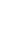 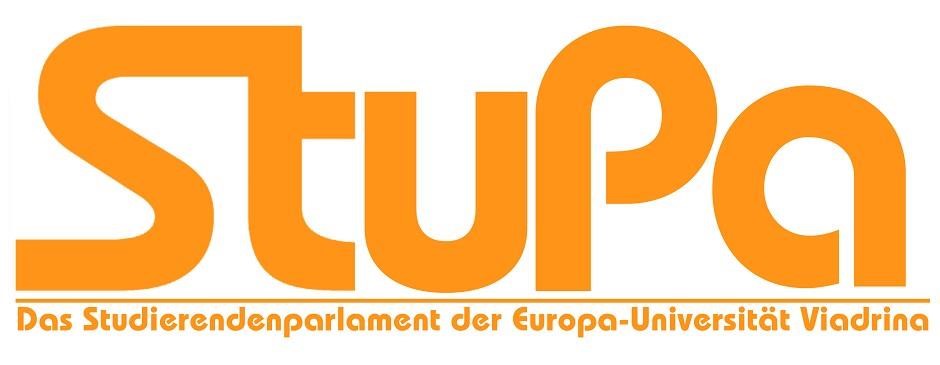 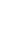 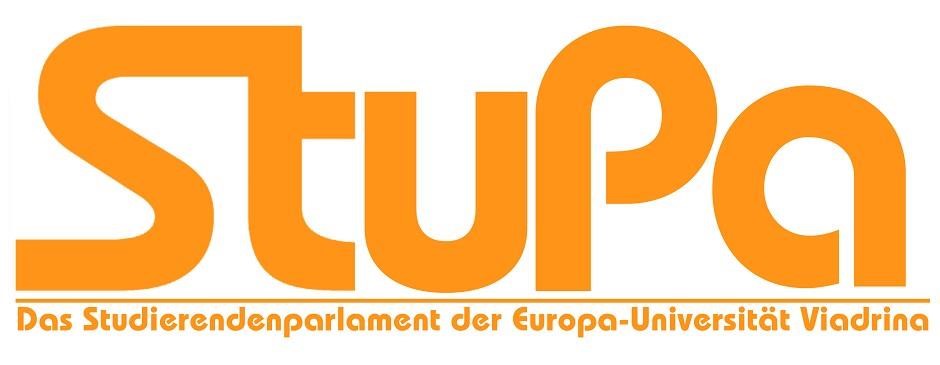 Beschlussbuch des Studierendenparlaments der Europa-Universität Viadrina  Der Schriftführer / die Schriftführerin führt gemäß Art. 31 II der Satzung ein Beschlussbuch. Die  Beschlüsse müssen der Form gem. Art 31 II entsprechen. Das Beschlussbuch dient der besseren  Kommunikation zwischen dem Studierendenparlament und dem Allgemeinen Studentischen  Ausschuss und der schnellen Findung von Beschlüssen, damit diese schnell umgesetzt werden können. Zudem stellt es ein Inhaltsverzeichnis aller in der Legislaturperiode gefassten Beschlüsse dar.  In der XXVII. Amtsperiode üben dieses Amt Marie-Luise Klöter und Viktoria Matzen aus.  Beschlüsse des Studierendenparlaments der XXVII. Legislatur   Beschlüsse der konstituierenden Sitzung vom 04.07.2017  Beschlüsse der 2. StuPa-Sitzung vom 27.07.2017  Beschlüsse der 3. StuPa-Sitzung vom 31.08.2017  Beschlüsse der 4. StuPa-Sitzung vom 26.09.2017  Beschluss der 5. StuPa-Sitzung vom 17.10.2017  Beschlüsse der 6. StuPa-Sitzung am 07.11.2017  Beschlüsse der 7. StuPa-Sitzung am 27.11.2017  Beschlüsse der 8. StuPa-Sitzung am 12.12.2017  Beschlüsse der 9. StuPa-Sitzung am 09.01.2018  Beschlüsse der 10. StuPa-Sitzung am 23.01.2018  Beschlüsse der 11. StuPa-Sitzung am 22.02.2018  Beschlüsse der 12. StuPa-Sitzung am 21.03.2018  Beschlüsse der 13. StuPa-Sitzung am 27.03.2018  Beschlüsse der 14. StuPa-Sitzung am 11.04.2018  Beschlüsse der 15. StuPa-Sitzung am 24.04.2018  Beschlüsse der 16. StuPa-Sitzung am 15.05.2018  Beschlüsse der 17. StuPa-Sitzung am 19.06.2018  Beschlüsse der 18. StuPa-Sitzung am 25.06.2018  Beschluss-Nr.  Beschlüsse  Abstimmungsergebnis  1  Marie wird zur Präsidentin gewählt  15/0/2  2  Pia wird zur stellv. Präsidentin gewählt  14/3/0  3  Viktoria wird zur Schriftführerin gewählt   16/0/1  4  Dino wird als sachkundiger Student in den Haushalts- und Finanzausschuss gewählt  15/1/1  5  Dino wird als sachkundiger Student in den Rechtsausschuss gewählt  15/1/1  6  Florian wird als sachkundiger Student in den Rechtsausschuss gewählt  17/0/0  7  Florian wird als sachkundiger Student in den hochschulpolitischen Ausschuss gewählt  16/0/1  8  Rebecca wird als sachkundige Studentin in den hochschulpolitischen Ausschuss gewählt  16/0/1  9  Benennung einer studentischen Initiative in  „Studentischer Freiraum in der Lindenstraße 7“  13/0/4  10  Gründung des Ausschusses zur Gründung der oben genannten Initiative  16/0/1  11  Rebecca wird als sachkundige Studentin in den  Ausschuss „Studentischer Freiraum in der Lindenstraße 7“ gewählt  12  Gründung des Ausschusses „Klausurtagung“  17/0/0  13  Gründung des Ausschusses „Asta-Evaluation“  17/0/0  14  Sophia wird als sachkundige Studentin in den Ausschuss „Asta-Evaluation“ gewählt  15/0/2  15  Dino wird als sachkundiger Student in den Ausschuss „Asta-Evaluation“ gewählt  13/1/3  16  Gründung des Ausschusses „Öffentlichkeitsarbeit“  17/0/0  17  Aufwandsentschädigung für Protokollant(inn)en auf 15€/h plus Nachbereitung zu erhöhen  18  Nächste Sitzung am 27.07.2017 um 16 Uhr   Beschluss-Nr.  Beschlüsse  Abstimmungsergebnis  1  Stefanie einstimmig zur neuen Protokollantin gewählt   16/0/0  2  Das 	Asta-Referat 	„Internationales“ 	soll 	neu ausgeschrieben werden  14/0/1  3  Marie und Lennart werden in die  Semesterticketverhandlungen geschickt  15/0/1  4  Didiane wird entlastet  11/0/1  5  Antrag der Jusos wird geändert  10/0/2  6  Antrag der Jusos angenommen  10/0/2  7  Antrag der Jusos wird in polnische Sprache übersetzt  11/1/0  Beschluss-Nr.  Beschlüsse  Abstimmungsergebnis  1  Tagesordnung wird angenommen  11/0/0  2  Protokoll der letzten Sitzung wird genehmigt  10/0/1  3  Klausurtagung wird vom 20. – 22. 10. stattfinden  10/1/0  4  Moritz vom Referat Soziales wird entlastet  10/0/0  5  Kristina vom Referat Kultur wird entlastet  10/0/0  6  Florian vom Referat Hopo außen wird entlastet  11/0/0  7  Franziska vom Referat Öffentlichkeitsarbeit wird entlastet  10/0/0  8  Jasmin vom Referat Innen wird entlastet  11/0/0  9  Nezaket vom Referat Nachhaltigkeit wird entlastet   10/0/1  10  Sophia vom Referat Verwaltung wird entlastet  10/0/1  11  Maria vom Referat Sport wird entlastet   9/0/2  12  Julia wird zur Referentin für Hopo Innen gewählt  10/0/1  13  Mateusz wird zum Referenten für Deutsch-Polnische Studierende gewählt  10/0/1  14  Unithea-Initiativantrag wird nicht behandelt  11/0/0  15  Asta wird beauftragt, das IKMZ aufzufordern, die  Mindestpasswortlänge zu erhöhen und die regelmäßigen Passwortänderungen auszusetzen  11/0/0  16  Nächste StuPa Sitzung wird am 26.9.2017 um 10 Uhr stattfinden  10/0/1  Beschluss-Nr.  Beschlüsse  Abstimmungsergebnis  1  Tagesordnung wird angenommen  10/0/0  2  Protokoll der letzten Sitzung wird angenommen  10/0/0  3  Nico vom Referat Finanzen wird entlassen  10/0/0  4  Das StuPa beschließt die Einladung eines Vertreters der SVF zur nächsten Sitzung  8/0/3  5  Die Nutzungsdaten der Linie 983 sollen eingeholt werden  11/0/0  6  Der Antrag des HoPo-Ausschusses zur Einrichtung eines  10/0/0  WIFI4EU-Hotspots in Frankfurt wird nach einigen Änderungen angenommen.  7  Der zweite Antrag des HoPo-Ausschusses der die  Rückmeldegebühren abschaffen will wird angenommen   10/0/0  Beschluss-Nr.  Beschlüsse  Abstimmungsergebnis  1  Tagesordnung wird angenommen  13/0/0  2  Das geänderte Protokoll wird angenommen  13/0/0  3  Der Änderungsantrag 1 zum Antrag zur Buslinie 983 wird vom Antragssteller übernommen  -  4  Der Änderungsantrag 2 vom Antrag zur Buslinie 983 wird angenommen  5/4/4  5  Der Antrag zur Buslinie 983 wird angenommen  13/0/0  6  Marie Hartwig wird zur Wahlleitung gewählt  11/2/0  7  Maria Richter wird zur Wahlkommission gewählt  13/0/0  8  Florian Blume wird zur Wahlprüfungskommission gewählt  13/0/0  9  Tagesordnungspunkt 5 wird auf die 7. Sitzung verschoben  	13/0/0  10  Das Amt des stellvertretenden Mitgliedes im erweiterten  Gleichstellungsrat soll öffentlich ausgeschrieben werden   12/0/1  11  Die Wahl der Fachschafträte wird auf die 50. Kalenderwoche (11.12.) festgelegt   13/0/0  12  Die Sitzung wird um eine Stunde verlängert  11/0/2  13  Der „Fremde werden Freunde“-Antrag wird angenommen  13/0/0  14  Der Finanzänderungsantrag wird angenommen  13/0/0  15   Das StuPa beschließt für den Uniball 1900€ (1000 € DJ und Saxophonist, 900 € für Fotobox und Flat) zur Verfügung zu stellen. Die Viaphoniker sollen einen eigenständigen Antrag stellen.   12/0/1  16  Der Master IBA-Antrag wird angenommen  12/0/1  17  Die Klausurtagung wird für die FSRs geöffnet  13/0/0  Beschluss-Nr.  Beschlüsse  Abstimmungsergebnis  1  Tagesordnung wird angenommen  15/0/0  2  Erstellung eines Doodle-Kalenders für die Tagungszeiten  6/4/6  3  Marie Glißmann wird als stellv. Mitglied des erweiterten Gleichstellungsrats gewählt  12/0/3  4  1. Lesung des Finanzordnungsantrags wird angenommen  14/0/1  5  Zwischenbericht von Georg (Hopo Außen) wird angenommen   16/0/0  6  Zwischenbericht von Franziska (Öffentlichkeitsarbeit) wird angenommen  16/0/0  7  Zwischenbericht von Mateusz (Internationales und deutsch-polnische Beziehungen) wird angenommen  16/0/0  8  Zwischenbericht von Julia (Hopo Innen) wird angenommen  16/0/0  9  Zwischenbericht von Malin (Verwaltung) wird angenommen  16/0/0  10  TO-Antrag auf Sitzungsverlängerung um eine Stunde   11/3/1  11  Förderantrag der Interstudis für die  Willkommenszeremonie  16/0/0  12  Förderantrag der VCG für das Schulungswochenende (über einen Förderbetrag von 705€)  15/0/1  Beschluss-Nr.  Beschlüsse  Abstimmungsergebnis  1  Tagesordnung wird angenommen  12/1/0  2  Protokoll der 6. Sitzung angenommen (nach Korrektur der Zeit)  13/0/0  3  Nicht-Bestätigung Johanns als AStA-Berufenen  10/0/3  4  Das StuPa fordert vom Senat die Einrichtung einer öffentlichen Anhörung der Bewerber für das Präsidentenamt  14/0/0  5  Bestätigung Adrians und Kilians als sachkundige Studenten in den Ausschuss Lindenstraße 7  14/0/0  6  Zwischenbericht von Niko (Finanzen) wird angenommen  14/0/0  7  Zwischenbericht von Alexander (Soziales) wird angenommen   14/0/0  8  Bestätigung Amelies als sachkundige Studentin in den Ausschuss Lindenstraße 7  14/0/0  9  Bestätigung Steffis als sachkundige Studentin ein den Rechtsausschuss  14/0/0  10  Bestätigung Johanns als Sachkundiger Student in den Rechtsausschuss  14/0/0  11  Beschluss, den Ergänzungsvertrag (Punkt 8.2 TO) vor  Punkt 8.1 zu ziehen und unter Ausschluss der Öffentlichkeit zu besprechen  14/0/0  12  Die Zusatzvereinbarung zum Semesterticket wird beschlossen  13/0/1  13  Geänderte Beitragsordnung wird beschlossen  14/0/0  Beschluss-Nr.  Beschlüsse  Abstimmungsergebnis  1  Tagesordnung wird angenommen  15/0/0  2  Protokoll der 6. Sitzung angenommen   15/0/0  3  Protokoll der 7. Sitzung angenommen  15/0/0  4  Zwischenbericht von Didiane (Antirassismus) wird angenommen   12/0/3  5  Zwischenbericht von Sebastian (Vorsitz) wurde angenommen  15/0/0  Beschluss-Nr.  Beschlüsse  Abstimmungsergebnis  1  Tagesordnung wird angenommen  15/0/0  2   Bestätigung Karl Kramers als sachkundigen Studenten in den Ausschuss Lindenstraße 7   16/0/0  Beschluss-Nr.  Beschlüsse  Abstimmungsergebnis  1  Tagesordnung wird angenommen  15/0/0  2  Protokoll der 9. Sitzung angenommen  15/0/0  3  Protokoll der 8. Sitzung angenommen  15/0/0  4  Marie Klöter wird zur neuen Schriftführerin gewählt, da Viktoria aufgrund ihres Auslandssemesters zurückgetreten ist.  15/0/0  5  Elsa werden 550€ Zuschuss zu ihrem Study Visit nach St. Petersburg genehmigt  15/0/0  6  Der Antrag der Jusos zur Verbesserung von  Beschäftigungsverhältnisse von Studentischer  Aushilfskräfte (SHK) und Wissenschaftlicher Hilfskräfte (WHK) an der Viadrina wird angenommen.  15/0/0  Beschluss-Nr.  Beschlüsse  Abstimmungsergebnis  1  Tagesordnung wird angenommen  13/0/0  2  Zwischenbericht von Malin (Verwaltung) wird angenommen  13/0/0  3  Zwischenbericht von Niko (Finanzen) wird angenommen  12/0/0  4  Zwischenbericht von Sebastian (Vorsitz) wurde angenommen  12/0/0  5  Zwischenbericht von Julia (Hopo Innen) wird angenommen  12/0/0  Beschluss-Nr.  Beschlüsse  Abstimmungsergebnis  1  Tagesordnung wird angenommen  10/0/0  2  Protokoll der 10. Sitzung angenommen 10/0/0  3  Protokoll der 11. Sitzung angenommen 10/0/0  4  Elsa werden 360€ Zuschuss zu ihrem Institutional Visit nach Montenegro genehmigt 10/0/0  5  Zwischenbericht von Adrian (Kultur) wird angenommen 10/0/0  6 Zwischenbericht von Mateusz (Internationales und deutsch-polnische Beziehungen) wird angenommen 10/0/0 7 3. Lesung des Finanzordnungsantrags wird angenommen 10/0/0 8 Zwischenbericht von Georg (Hopo Außen) wird angenommen   10/0/0 Beschluss-Nr.  Beschlüsse  Abstimmungsergebnis  1  Tagesordnung wird angenommen  10/0/0  3  Protokoll der 12. Sitzung angenommen7/0/3 4  Bestätigung AStA Kultur Berufene Janina Lehman10/0/0  5  Haushalt 4211 Reise/ Tagungskosten StuPa von 1.200 auf 1.50010/0/0  6Haushalt 4212 Reisekosten fzs von 300 auf 15010/0/07Haushalt 4221 Wartung Internetpräsenz streichen und in 4220 Post, Telefon, Internet eingliedern  10/0/08Haushalt 4270 FZS von 500 auf 4005/1/49Haushalt 5100 Projektförderung Zweckbindung von 300 für ViaMUN festsetzen10/0/010Haushalt 5100 Projektförderung Zweckbindung von 1000 für Stuck festsetzen10/0/011Haushalt 5100 Projektförderung Zweckbindung für Art an der Grenze von 3.000 auf 2.00010/0/012Haushalt 5100 Projektförderung Zweckbindung für Unithea von 4.000 auf 5.0005/4/113Haushalt 6100 Referat für Kultur von 1.500 auf 2.0006/0/414Haushalt 7500 Erstifahrt von 1.800 auf 2.0009/0/115Haushalt 7200 FSR Jura von 1.700 auf 2.0003/2/416Haushalt Eröffnung 8300 Stuck e.V. auf 4.0009/0/0Beschluss-Nr.  Beschlüsse  Abstimmungsergebnis  1  Tagesordnung wird angenommen  13/0/0  2  Zwischenbericht von Franziska (Öffentlichkeitsarbeit) wird angenommen13/0/0  3  Förderantrag der VCG für das Schulungswochenende (über einen Förderbetrag von 750€)  12/0/1  4  Förderantrag von Utopia für den Workshop über Queerfeminismus(über einen Förderbetrag von 1200€)   13/0/0  5  Die nächste StuPa-Wahl, etc. wird in der 25 KW vom 18.-22.06 stattfinden. 10/0/2  6 Förderantrag für die studentische Rechtsberatung Slubice – Gesamtpolnische Konferenz (über einen Förderbetrag von 700€)  8/0/17 Förderantrag für den feministischen Juristinnentag  (über einen Förderbetrag von 600€)  4/3/3 8 Gründung des Ausschusses „Buslinie 983“11/0/0 9Haushalt 3. Lesung (Endfassung)14/0/0Beschluss-Nr.  Beschlüsse  Abstimmungsergebnis  1  Tagesordnung wird angenommen  14/0/0  2  Protokoll der 13. Sitzung angenommen14/0/0  3  Matthias Hempert wird zur Wahlkommission gewählt  16/0/0  4  Victoria Hedwig wird zur Wahlkommission gewählt  15/0/1  5  Sitzungsrhythmus von drei Wochen14/0/2 6Förderantrag für den FForst  (über einen Förderbetrag von 176€)  16/0/0Beschluss-Nr.  Beschlüsse  Abstimmungsergebnis  1  Tagesordnung wird angenommen  11/0/0  2  Zwischenbericht von Mateusz (Internationales und deutsch-polnische Beziehungen) wird angenommen11/0/03  Zwischenbericht von Franziska (Öffentlichkeitsarbeit) wird angenommen9/0/0  4  Zwischenbericht von Georg (Hopo Außen) wird angenommen   8/1/0  5  Zwischenbericht von Sebastian (Vorsitz) wurde angenommen  9/0/0 6 Zwischenbericht von Adrian (Kultur) wird angenommen9/0/07Annahme der Beitragsordnung9/0/0Beschluss-Nr.  Beschlüsse  Abstimmungsergebnis  1  Tagesordnung wird angenommen  11/0/1  2Protokoll der 15. Sitzung angenommen11/0/1  3 Der Initiativantrag der studentischen Rechtsberatung Slubice wird über 1300 € angenommen.11/0/1  4  Der Initiativantrag des Kunstgriffs wird über 2632 € angenommen.11/0/1 5 Der Initiativantrag der VCG wird über 1480 € angenommen.10/0/26Der Initiativantrag von ViaMun über 800 € wird angenommen.10/0/07Der Initiativantrag von Town and Gown über 600 € wird angenommen.8/0/18Der Projektförderungsantrag von ViaMun wird über 500 € angenommen.7/1/19Der Projektförderungsantrag von Unithea wird über 2000 € angenommen.8/0/110Zwischenbericht von Malin (Verwaltung) wird angenommen.8/0/011Zwischenbericht von Julia (Hopo Innen) wird angenommen  9/0/012Zwischenbericht von Alexander (Soziales) wird angenommen   8/0/0Beschluss-Nr.  Beschlüsse  Abstimmungsergebnis  1  Tagesordnung wird geändert angenommen  9/0/0  2Der Initiativantrag von ELSA wird über 2200 € angenommen.10/0/03 Der Initiativantrag von Viaphoniker wird über 2600€ angenommen. 7/1/2 4Der Initiativantrag vom Stuck wird über 971,40€ angenommen.8/0/25Der Projektförderungsantrag von ELSA wird über 750 € angenommen.10/0/06Der Antrag über das Positionspapier Nachhaltigkeit und Ethik wird angenommen.7/2/17Der Initiativantrag vom fforst wird verschoben.10/0/08Der Initiativantrag von den Interstudis wird verschoben.9/0/0